DATE: _____________________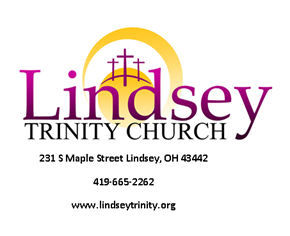 Please Check:Initial Application        Reapplication CARDS FOR CARING ~ FUELING FAITHAPPLICANT INFORMATION:NAME: ______________________________________________________________________________________ADDRESS: ___________________________________________________________________________________CITY: ___________________________________________STATE:   ________________ZIP: __________________PHONE: _____________________ EMAIL: ____________________________________ DOB: ________________ PHYSICIAN: ____________________________________ PHYSICIAN’S PHONE NUMBER: ____________________DIAGNOSIS OF:   ______________________________________________________________________________DATE DIAGNOSED: __________________ NUMBER AND TYPES OF REGULAR APPOINTMENTS: _________________ _________________________________ARE YOU CURRENTLY RECEIVING TREATMENTS?   ______YES        _____NO        YOU HAVE MY PERMISSION TO CONTACT MY PHYSICIAN TO VERIFY DIAGNOSIS.   PLEASE INITIAL__________I AM SEEKING FINANCIAL ASSISTANCE FOR A GAS CARD BECAUSE: ______________________________________ _____________________________________________________________________________________________REFERRED BY: _________________________________________________________________________________     CONTACT PERSON (if different than the applicant):  NAME: _______________________________________RELATIONSHIP: ___________________________________ADDRESS: _____________________________________________________________________________________CITY: __________________________STATE:   ____________ZIP: _____________PHONE: _____________________   SIGNATURE: _____________________________________________________DATE: _________________________Your application will remain confidential and acceptance will be based on need.  Lindsey Trinity UM Church will provide no more than $500.00 each year per person. Questions can be directed to 419-.665-2262. Please mail your application to Lindsey Trinity UM Church 231 S. Maple Street Lindsey, OH  43442.   **** All applications will be reviewed and awards will be made by the CARDS FOR CARE committee.  Along with each application will come a plethora of prayers.~~~~~~~~~~~~~~~~~~~~~~~~~~~~~~~~~~~~~~~~~~~COMMITTEE USE ONLY~~~~~~~~~~~~~~~~~~~~~~~~~~~~~~~~~~~~~~~~~~Date Received: ________ Date Reviewed: _______ Was Card Issued: _________ Date Card Was Given Out: ___________ Notes: _______________________________________________________________ Initials of Reviewers:____________